2022-07-15제목 : ㈜에이블 신입/경력 사원 채용공고 모집부문 및 자격지원 방법-지원서류 : 입사지원서 자사양식(필수) 1부, 졸업(예정)증명서, 성적증명서-지원방법 : 홈페이지 접수(워크넷)-지원기간 : 상시모집 (8월까지 주1회 면접, 월2회 입사)전형절차(※서류전형 합격자 개별 통보)-서류심사 → 영단어Test (생활 영단어) → (비대면)면접 → 합격자 발표근무조건-근무형태 : 정규직(수습 3개월)-급    여 : 초봉 年4,000만*인센티브 포함(연 2회지급.변동가능.최대 상반기250,하반기350), 야간/잔특근수당 별도-근무시간 : 4조 3교대, 3조 3교대(1일 8시간)		    *입사 후 배치 부서에 따라 근무조 차이가 있음           *1주단위 근무조 변경#별첨1 : ㈜에이블 회사소개 –끝-*㈜에이블은 이전 ㈜에이치티엠社를 인수/인계한 회사임모집부문주요업무모집자격 및 우대사항인원반도체 설비 PM Eng’r -반도체 생산장비를 주기 또는 비주기적으로 예방정비-작업형태 : 분해/조립, Clean, 교체, 조정, 윤활, 점검-스패너, 렌치, 드라이버 및 특수공구 사용, 방진복 착용-신입/경력 (성별무관)-교대근무자 가능자
-방진복 및 보호구 착용가능자-영어 기초 읽고 쓰는 능력
우대사항
-공학전공자
-기계 분해/조립 가능자
-Rule을 준수하고   임의판단하지 않는 인원000명(TO증가로 인한 채용)㈜ 에이블 회 사 소 개㈜ 에이블 회 사 소 개㈜ 에이블 회 사 소 개회사소개. ㈜에이블 = 삼성전자 평택캠퍼스 內 반도체 설비PM(예방정비)을 하는 회사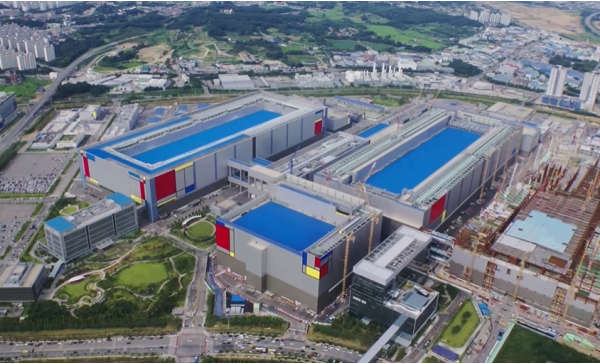 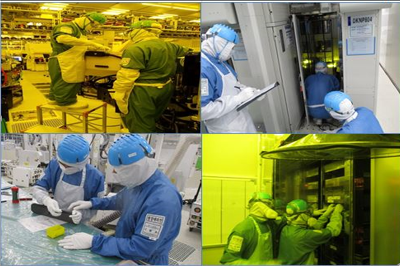 회사위치. 경기도 평택시 삼성로 144 삼성전자 평택캠퍼스 P1L / P2L복리후생. 기숙사(아파트34평70채)  2년 무상지원/이후 유상 2년지원. 삼성전자 구내식당(일 2식). 삼성전자 통근버스 이용. 건강검진 지원, 의료비 지원. 명절선물, 우수사원 포상, 자녀학자금경조사 지원, 조직력강화행사,Refresh휴가, 하계휴가비지원, 리조트무료지원생일선물, 단체상해보험 외 다수인원. 1,000명채 용 공 고채 용 공 고모집명. 반도체 설비 PM Eng’r (평택 고덕 삼성전자 內) 업무내용. 반도체 설비 예방정비 활동으로 돌발적인 설비고장, 품질불량이 발생하지 않도록 하기 위해 사전에 계획적으로 조치하는 설비보전의 모든 활동. 작업형태 : 분해/조립, Clean, 교체, 조정, 윤활, 점검급여. 초봉 年 4,000만   * 인센티브 포함(연2회600만원.상반기250/하반기350), 야간/잔특근수당 별도 지급자격요건. 방진복 및 보호구 착용 가능자, 교대근무 가능자우대사항. 공학 전공자
. 기계 분해/조립 가능자
. Rule을 준수하고 임의판단하지 않는 인원채용절차. 영어Test (생활 영단어). (비대면)면접
. 사전Test 일에 영단어 테스트 진행제출 서류. 입사지원서 및 자기소개서 (자사 양식, A4 1매 내외)
. 졸업(예정)증명서 및 성적증명서접수방법. 홈페이지 접수 (워크넷)모집인원 . 000명(TO 증가로 인한 채용)마감기한. 상시모집 (8월까지 주1회 면접, 월2회 입사)고용형태. 정규직(수습 3개월)근무시간. 4조 3교대, 3조 3교대 (8시간/일 근무) *입사 후 부서배치에 따라 차이 有
 Office: 08시 ~ 17시 /  DAY : 06시~14시 /  S/W : 14시~22시 / G/Y : 22시~06시